Unit 205: Professional workplace standardsWorksheet 3: Organisational skills wordsearch (Tutor)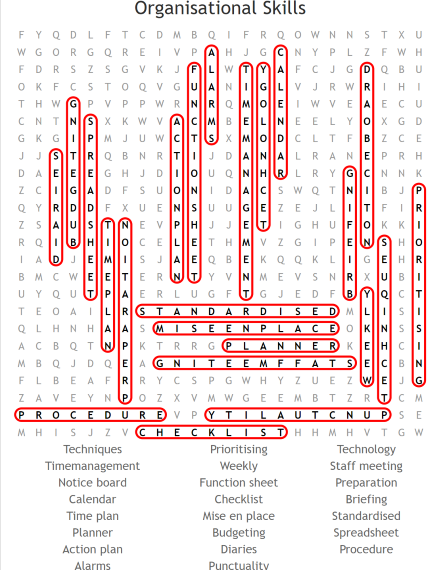 